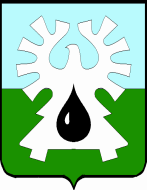 МУНИЦИПАЛЬНОЕ ОБРАЗОВАНИЕ ГОРОД УРАЙХАНТЫ-МАНСИЙСКИЙ АВТОНОМНЫЙ ОКРУГ - ЮГРАДУМА ГОРОДА УРАЙРЕШЕНИЕот 24 сентября  2020 года                                          	  	                               № 67О внесении изменений в решение Думы города Урай «О Порядке управления и распоряжения муниципальным жилищным фондом коммерческого использования города Урай»Рассмотрев представленный главой города Урай проект решения Думы города Урай, Дума города Урай решила:	1. Внести Порядок управления и распоряжения муниципальным фондом коммерческого использования города Урай, определенный решением Думы города Урай от 29.05.2008 №54 «О Порядке управления и распоряжения муниципальным фондом коммерческого использования города Урай» (в редакции решений Думы города Урай от 27.11.2008 №96, от 25.06.2009 №59, от 23.09.2010 №72, от 26.05.2011 №26, от 28.02.2013 №8, от 28.11.2013 №72, от 26.06.2014 №33, от 24.12.2015 №150, от 20.09.2018 №51, от 19.12.2019 №99) следующие изменения:1) пункт 2.1 раздела 2 дополнить абзацем десятым следующего содержания:«-детям-сиротам и детям, оставшимся без попечения родителей, лицам из числа детей-сирот и детей, оставшихся без попечения родителей, не обеспеченных жилыми помещениями по договорам найма специализированных жилых помещений в соответствии со статьей 8 Федерального закона от 21.12.1996 № 159-ФЗ «О дополнительных гарантиях по социальной поддержке детей-сирот и детей, оставшихся без попечения родителей.»;2)  подпункт «з» пункта 2.3 раздела 2 признать утратившим силу;3) подпункт «е» пункта 3.3 раздела 2 признать утратившим силу.2. Опубликовать настоящее решение в газете «Знамя».Председатель Думы города Урай            Председатель Думы города Урай            Исполняющий обязанности главы города УрайИсполняющий обязанности главы города УрайГ.П. АлександроваВ.В. Гамузов29 сентября 202029 сентября 2020